                                                                                                              Утверждаю:                                                                                                  Заведующая МБДОУ «Дубёнский                                                                                            детский сад комбинированного                                                                                             вида «Солнышко»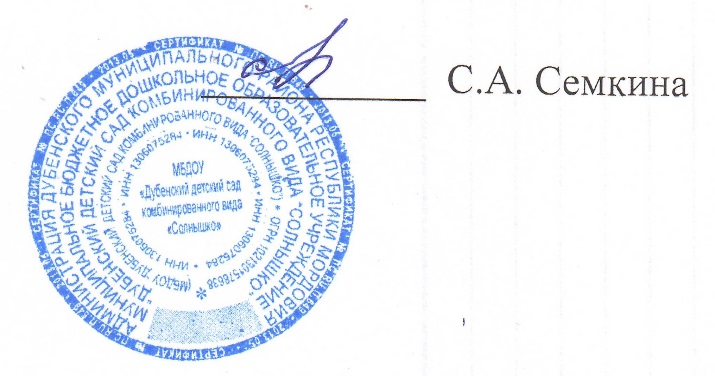 План работыпо преемственности со школойобособленного структурного подразделения«Петровский детский сад «Улыбка»на 2019-2020 учебный год2019 г.Одной из приоритетных задач ФГОС дошкольного образования является освоение детьми универсальных учебных действий (личностных, познавательных, регулятивных и коммуникативных).Решение данной задачи возможно при условии обеспечения преемственности детского сада и школы, где детский сад на этапе дошкольного возраста осуществляет личностное, физическое, интеллектуальное развитие ребенка. Также формирует предпосылки учебной деятельности, которые станут фундаментом для формирования у младших школьников универсальных учебных действий, необходимых для овладения ключевыми компетенциями, составляющими основу умения учиться.Стратегическая идея:обеспечить высокий уровень развития личности; Приоритетные направления для начальной школы:	формирование у детей умения учиться, создание условий, при которых обучение становиться для ребёнка благом, основной формой самовыражения; Приоритетные направления для дошкольного учреждения:раннее развитие комплекса личностных качеств и свойств, обеспечивающих лёгкий, естественный переход ребёнка в школу;Главная цель:формирование здоровой, духовно-нравственной, культурной, грамотной и патриотически- воспитанной личности через создание непрерывного образовательного пространства по воспитанию патриотизма в рамках преемственности дошкольного и начального общего образованияЗадачи:Осуществление педагогической пропаганды среди родителей, широкой общественности по разъяснению целей воспитания, обучения и подготовки к школе.Воспитать любовь к России и Мордовскому  краю,  удовлетворить потребности личности  в интеллектуальном, культурном и нравственном развитии, развивать у воспитанников ОСП лидерские качества и гражданскую ответственность за судьбу края и страны.Развитие ведущей деятельности каждого периода детства:-игровой – в дошкольном;-учебной – в младшем школьном возрасте.Это важнейший фактор психического и личностного развития ребенка, безболезненной адаптации к последующей ступени образования.Создание системы непрерывного обучения, обеспечивающее эффективное поступательное развитие ребенка, его успешное обучение и воспитание на данных ступенях образования.Преемственность между дошкольным учреждением и начальной школой осуществляется по следующим направлениям:Согласованность целей на дошкольном и начальном школьном уровнях. Образовательно-воспитательный процесс подчинен становлению личности ребенка (развитию его компетентностей). Способствует развитию у ребенка следующих качеств: креативности, интеллектуальности, самостоятельности, ответственности, произвольности, самосознания и самооценки.Создание непрерывного образовательного пространства по воспитанию патриотизма в рамках преемственности дошкольного и начального общего образования.Повышение   родительской   компетентности   в	развитии и воспитании ребенка«успешного первоклассника» в соответствии с ФГОС.Средствами обеспечения преемственности являются педагогические технологии непрерывного (дошкольного начального общего) образования, в обязательном порядке включающие в себя обозначенные основания преемственности. При этом обучение детей дошкольного возраста строится на основе специфичных для этого возраста видов деятельности (игра, лепка, конструирование, рисование и др.), в рамках которых происходит становление предпосылок учебной деятельности к 6-7г.Полноценное развитие ребенка от данной ступени образования к последующей возможно только при соблюдении непрерывности всех ступеней образования.Прогностическая модель образа выпускника дошкольного образовательного учрежденияВыпускник – дошкольник научен основным жизненным принципам. Нацелен на любовь к близким и созидание, знает понятие «Родина» и «родина – место его рождения». Развиты его природные способности, нравственные и этические чувства. Он овладел первоначальным опытом общения с людьми, природой, искусством. Научен воздействию словом и примером, умеет выполнять режим дня, и стремится к укреплению здоровья.п\пМероприятияСрокиОтветственные1. Методическая работа1. Методическая работа1. Методическая работа1. Методическая работа2.День знаний;Обсуждение	совместного	плана работы ДОУ и школысентябрьвоспитательзам. директора по ВР3.Оформление уголка для родителей будущего первоклассника в подготовительных группах;Организация предметной среды длясюжетно-ролевой игры «Школа».октябрьвоспитатель4.День	открытых	дверей	в	школе:«Совместные			мероприятия первоклассников	и	воспитанниковСогласно планузам.директора	по ВР, воспитатель ДОУ»5.Диагностика	готовности к школеОктябрь - апрельвоспитатель6.Анализ	проблем	адаптационного периода первоклассников.январьЗам.директора	по ВР,.воспитатель7.День открытых дверей в ДОапрельвоспитатель,8.Практикум: «Развитие познавательной активности через создание непрерывного образовательного пространства по воспитанию патриотизма в рамках преемственности дошкольного иобщего образования»апрельВоспитатель 9.Составление	списков	будущих первоклассников	поступающих	вСП «Петровская ООШ» МБОУ «Ардатовская СОШ»Апрель - майЗам.	директора	по ВРЗам.заведующей10.Педагогическая гостиная:«Внедрение	эффективных технологий сотрудничества с родителями в практику партнерскойдеятельности»апрельзам.	директора	по ВРзам.заведующей11.Итоговое совещание. Представлениеотчета	по	реализации	плана	по преемственностиЗам.заведующей, 2. Сотрудничество с родителями2. Сотрудничество с родителями2. Сотрудничество с родителями2. Сотрудничество с родителями1.Родительские	собрания	в подготовительных группах с приглашением учителей начальных классов;Знакомство с диагностикой готовности детей к обучению вшколе.майвоспитатель2.Анкетирование	«Насколько	выготовы быть родителем школьника?февральвоспитатель3.Консультации для родителей - «Пять компонентов готовности кшколе»;в течение года…зам.	директора	по ВРвоспитатель,«Школа здоровья»;«Как	помочь	себе	и	своему ребёнку»;«Почему учиться трудно»5.Мониторинг родителей: «Оценка удовлетворенности качеством работы педагогов	на	ступенипреддошкольного образования»апрельвоспитатель3. Работа с детьми подготовительных групп ишкольниками первых классов3. Работа с детьми подготовительных групп ишкольниками первых классов3. Работа с детьми подготовительных групп ишкольниками первых классов3. Работа с детьми подготовительных групп ишкольниками первых классов1.Выставка	детских	рисунков«Внимание, дети!»,…(по плану)сентябрь-майВоспитатель2.Проведение	внеклассных мероприятий в школе и посещениеих воспитанниками ДОВ течение годазам.	директора	по ВРвоспитатель3.Экскурсия воспитанников 	вшкольный музей  боевой славы,библиотеку,В течение годазам.	директора	по ВРвоспитатель4.Экскурсии детей подготовительных групп вместе с родителями в школумартзам.	директора	по ВРвоспитатель подготовительной группы5.Спортивный	праздник	«Весёлыестарты»апрельвоспитатель6.Практическое	занятие	«Дорога	кшколе»майВоспитатель7.Участие	первоклассников	впразднике	«До	свидания,	детский сад!»майвоспитатель8.Участие	дошкольников	в совместной акции «Наши пернатыедрузья»ДекабрьЗам. директора по ВРвоспитатель9.Совместные спортивные состязанияВ течение годаЗам. директора по ВРвоспитатель10.Подготовка к празднованию 75-йКонец апрелявоспитательгодовщины Победы в Великой 11.Посещение дошкольниками Урок – памяти «Герои России «мартзам.	директора	по ВРвоспитатель, 12.Возложение цветов воспитанниками подготовительной группы к мемориальной доскемартвоспитатель 